Тема урока: Понятие морфемы как значимой части слова. Словообразование знаменательных частей речи.МорфемыСлова состоят из минимальных (далее неделимых) значимых частей, называемых морфемами (от греч. morphe — форма): корней, приставок, суффиксов и окончаний. Учение о значимых частях слова (морфемах) называется морфемикой.По своей роли, значению и месту в слове морфемы делятся на корневые и служебные (аффиксальные).Окончание — изменяемая значимая часть слова, указывающая на связь слова с другими словами в предложении. Выражает значения: у именных частей речи и причастий — рода, числа и падежа; у глаголов в настоящем времени — лица и числа, в прошедшем времени — рода и числа.Нулевое окончание — окончание, не выраженное звуками и обнаруживаемое при сравнении форм слова. Оно является показателем определённой грамматической формы. Например, нулевое окончание существительного ветер указывает на И. (В.) п. ед. ч. м. р.; нулевое окончание глагола говорил — на ед. ч. м. р.Чтобы выделить окончание, следует изменять слово, т. е. склонять (имена) или спрягать (глаголы). Отделяя окончание, мы одновременно выделяем основу.ОсноваОснова — часть изменяемого слова без окончания, выражающая его лексическое значение: светл-ый, отвеча-тъ, работ-а.Кроме корня, в состав основы могут входить приставка(-и) и суффикс(-ы).Корень — главная неделимая часть родственных (однокоренных) слов, в котором заключено их общее лексическое значение (берег — бережок — береговой — прибрежный). Чтобы найти корень слова, нужно подобрать родственные слова. Так, слова вода, водяной, водный, водник, водица, подводный, надводный имеют общий корень -вод-. Такая группа однокоренных слов называется гнездом.Приставка, или префикс (от лат. praefixus — прикреплённый спереди) — служебная морфема, стоящая перед корнем и служащая для образования новых слов или их грамматических форм. Например: дочитать, наверху, неповторимый.Суффикс (от лат. suffixus — прикрепленный, приколоченный) — служебная морфема, стоящая после корня и служащая для образования новых слов или их грамматических форм. Например: плывущий, привыкать — привыкнуть, читатель.Основа, равная корню, называется не производной (дом, окно, книга). Основа, которая включает также одну или несколько служебных морфем (суффиксов или приставок), называется производной (полёт, денек, справедливость).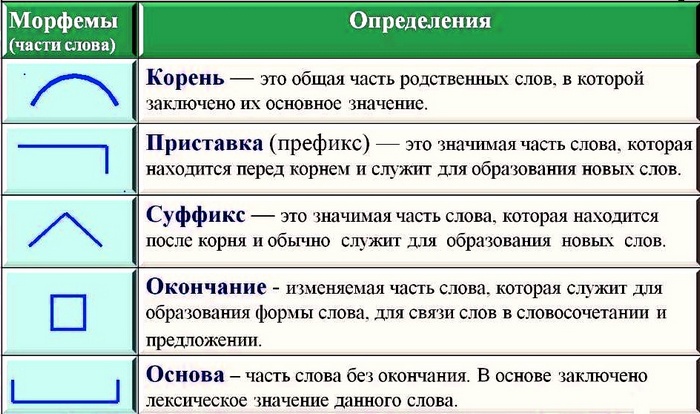 Приставки и суффиксы могут быть словообразующими и формообразующими.Словообразовательными (словообразующими) называются приставки и суффиксы, служащие для образования новых слов (утро — утренний, знают — знающий, правда — неправда).Формообразовательные (формообразующие) приставки и суффиксы служат для образования форм слов (нарисовать — форма совершенного вида глагола рисовать, чистейший — форма превосходной степени прилагательного чистый, писал — форма прошедшего времени глагола писать).В русском языке одни и те же приставки служат для образования слов разных частей речи (собеседник, состояться; признать, признак), а большинство суффиксов служат для образования какой-либо одной части речи (-чик-, -ость и др. — имён существительных, -ск-, -н- и др. — имён прилагательных, -ова-, -ева-, -ива-, -ыва- и др. — глаголов, -о-, -е-, -ому-, -ему-, -и- и др. — наречий).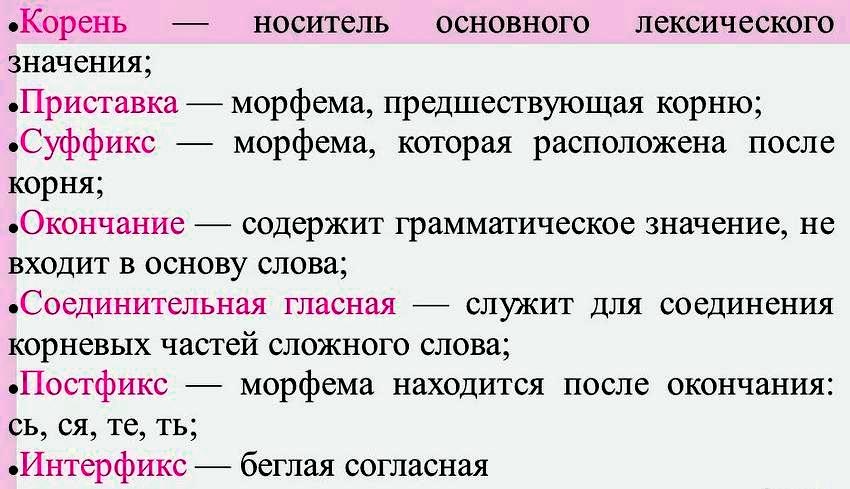 «Основные способы словообразования»Словообразование — раздел языкознания, изучающий законы образования слов. Словообразование — один из главных источников пополнения словарного запаса. Новые слова образуются постоянно. Это обусловлено переменами в жизни общества. Основные способы словообразования в русском языке следующие:приставочный способ. Слова образуются при помощи приставки: ходить — с-ходить, звучный — без-звучный;суффиксальный способ. Слова образуются при помощи суффикса: туман — туман-н-ый, белый — бел-оват-ый;приставочно-суффиксальный способ. Слова образуются при помощи приставки и суффикса: сложный — усложнить, окно — подоконник;бессуффиксный способ. Бессуффиксным способом слова образуются редко. Этим способом образуются от глаголов имена существительные, которые обычно означают результат действия, обозначенного глаголом: взрывать — взрыв, ходить — ход. Бессуффиксным способом существительные образуются и от некоторых прилагательных: синий — синь, тихий — тишь;сложение:слов: диван-кровать, спортинвентарь (без соединительной гласной);основ с соединительной гласной о или е: луноход (луна + ход);части основы с целым словом или частей основы: стенгазета, спецкор.начальных букв слова: РФ — Российская Федерация, вуз — высшее учебное заведение. Слова, образованные таким путем, называются сложносокращенными словами, или аббревиатурой;путем перехода слов из одной части речи в другую: рабочий (прилагательное) костюм — молодой рабочий (существительное), идти наудачу (наречие) — надеяться на удачу (существительное).сращение слов в одно: сейчас (от сей час), сегодня (от сего дня), многозначащий (от много значить).Схема «Основные способы словообразования»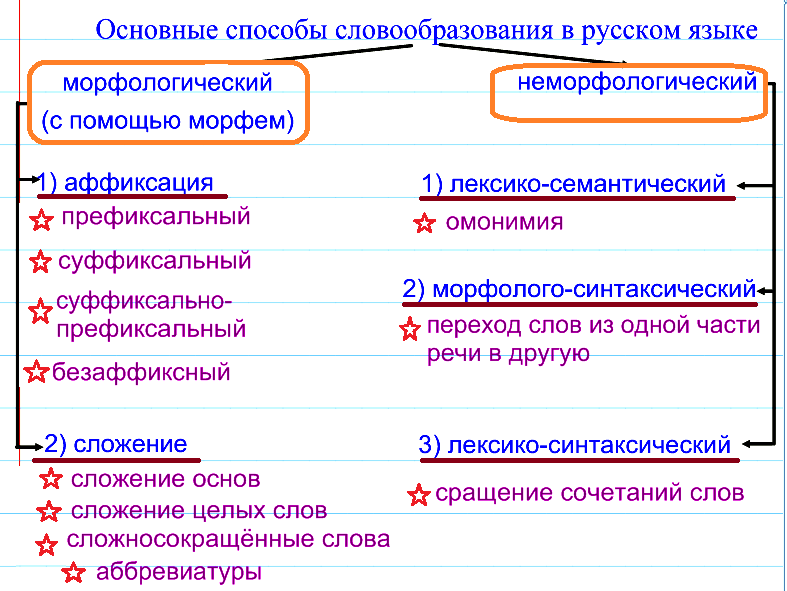 Таблица «Основные способы словообразования»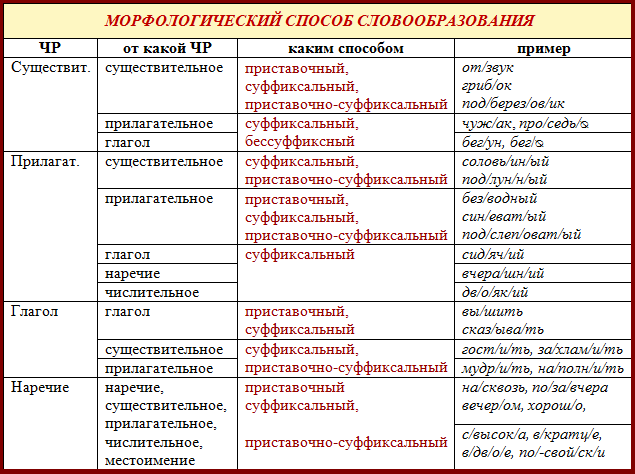 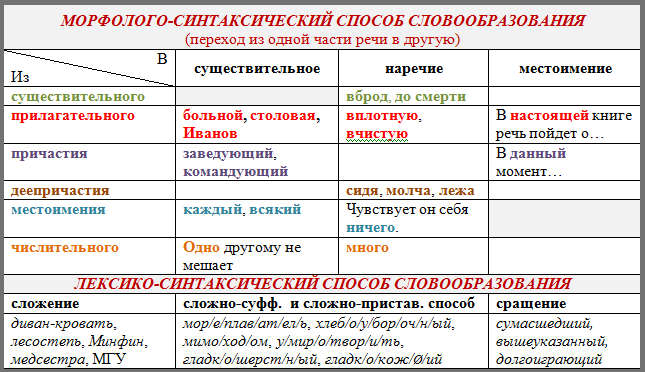 1. Префиксальный (приставочный) способ — это образование нового слова путем присоединения префикса (приставки) к производящей основе:писать → выписатьвид →подвидзабавный → презабавный2. Суффиксальный способ (суффиксация) — это присоединение к производящей основе словообразующего суффикса:находить → находкацвет (цветок) → цветникулыбаться → улыбка3. Приставочно-суффиксальный способ используется в образовании новых слов с помощью двух аффиксов: приставки и суффиксалокоть → подлокотникбеседа → собеседниксвежий → освежитьморе → заморскиймох → замшеть4. Нулевая суффиксация (безаффиксный, бессуффиксальный способ) — это образование нового слова с помощью нулевого суффикса:взводить → взвод   припевать → припев   свинья → свин   ойзолото → золот   ойвосемь → восьм   ой5. Постфиксация — это присоединение к производящей основе постфиксов -то, -либо, -нибудь, -ся:кто → кто-точто → что-нибудьгде → где-либокогда → когда-тобросать → бросаться6. Префиксально-постфиксальный (приставочно-постфиксальный) способ используется для образования новых слов с помощью приставки и постфикса:слушать →вслушаться нюхать →принюхатьсядумать →вдуматьсятосковать →истосковатьсяждать →дождаться7. Суффиксально-постфиксальный способ — это присоединение к производящей основе одновременно двух аффиксов: суффикса и постфикса.толпа → толпитьсяскупой → скупиться переговорить → переговариваться8. Сложение — способ образования, при котором происходит соединение1) двух производящих основ в одно словоа) без помощи соединительной гласной (интерфикса):кресло-кровать;платье-халат;ракета-носитель;ковёр-самолет;б) с помощью интерфикса:север   , восток   → северо-восток;сухие фрукты  → сухофрукты;свод     неба → небосвод;птица, фабрика → птицефабрика;хранилище для овощей → овощехранилище;2) сложение усеченной основы и слова:ветеринарный врач→ ветврач;туристический поход→ турпоход;медицинский пункт→ медпункт;3) сложение усеченных основ слов:заместитель председателя → зампред;мотоцикл педальный → мопед;профсоюзный комитет → профком;4) аббревиация — сложение звуков или названий начальных букв словосочетаний:МХАТГОЭЛРОГАИнэпМИДОБСЕ9. Сложносуффиксальный способ — это сложение производящих основ с помощью интерфикса и с одновременной суффиксацией:длинная шерсть + -н- → длинношерстный;хлеб, резать + -к- → хлеборезка;сам, варить +    → самовар;черные брови +    → чернобровый;каша, варить +    → кашевар.Таблица с примерамиСпособы образования словПримерыСхема «Образование сложных слов и их написание»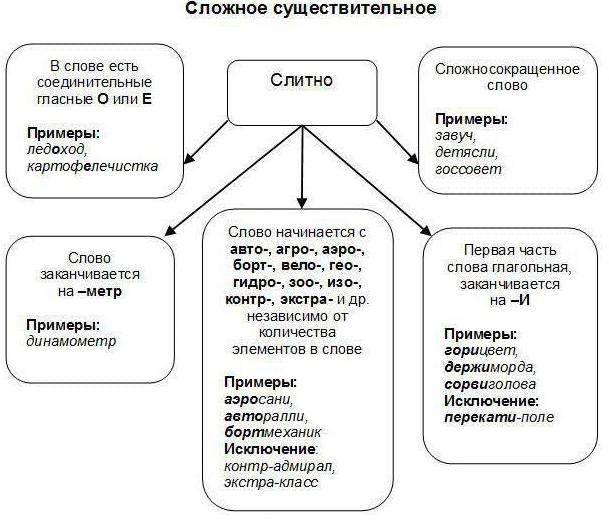 Самостоятельная работа, выполнение тестового задания.В каком ряду все слова однокоренные?Дрожать, продрогнуть, вздрагивать;кусать, закуска, вкусный;воспитать, питание, подписка;утроить, третий, трефовый.В каком ряду во всех словах выделяется нулевое окончание?Вбок, вброд, ввысь;вверх, вдаль, взлет;ввоз, вдох, взгляд;вниз, вдоль, взмах.В каком ряду все слова не имеют окончания?Крюк, номер, насквозь;мышь, здесь, четверо;издавна, заново, лишь;напрокат, самокат, вдоволь.В каком слове выделяются два окончания?Кареглазый;что-либо;семьдесят;кафе-бар.В каком ряду во всех словах выделенные морфемы являются словоизменительными (формообразующими)?Наи-меньший, от-плыть, напева-я;сдела-л-а, велич-айш-ий, наи-худший;красив-ее, вынес-л-а, снов-а;пере-пилить, ши-л-и, весел-ей.В каком ряду во всех словах выделяется приставка над-?Надпись, надуманный, надоедать;надрез, надомница, надувной;надломленный, надкусить, надсечка;надрубка, надрываться, надежность.     7.  В каком ряду во всех словах выделяется приставка ис-?1)  Искалеченный, исколесить, искрометный;2)  искореженный, искоса, искательница; 3)  искривленный, искуситель, исключительный; 4)  искупление, исклеванный, ископаемые.               8.   В каком ряду во всех словах выделяется окончание -ите?                       1)  Тратите, поднесите, толкните;                       2)   хотите, красите, согните;                       3)   строите, караулите, позволите;                       4)   берегите, подчеркните, соберите.              9.   В каком слове есть суффикс -чик-?                        1)   Пончик;                        2)   зайчик;                        3)   ключик;                        4)   грузчик.1. Приставочныйтекст → подтекст
гнать → догнать2. Суффиксальныйбелый → белизна
пахать → пахота
сотворить → сотворение3. Приставочно-суффиксальныйлюди → безлюдный
долгий → задолго
дом → надомник4. Бессуффиксальныйотдыхать → отдых
зеленый → зелень
супруг → супруга5. Постфиксальныйкакой → какой-нибудь
что → что-то
где → где-либо6. Сложение:
1) двух основ2) двух основ + суффикс3) сокращенных основ4) начальных букв или звуковпожар, опасный → пожароопасный
диван, кровать → диван-кровать
канат, ходить → канатоходец
море, плавать → мореплаватель
специальный корреспондент → спецкор
МХАТ, ОБСЕ, ЮНЕСКО7. Слияние целых словгусто, населенный → густонаселенный
мало, знакомый → малознакомый8. Переход из одной части речи в другуюзагорающие (сущ.) – загорающие (прич.) люди;
прохожий (сущ.) – прохожий (прил.) человек